 	УТВЕРЖДЕНО  
 	 Заведующей ТМК ДОУ   «Хатангский детский сад  комбинированного вида   «Снежинка»   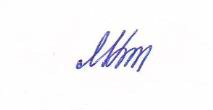                          М.В. Киселева                            от «01» сентября  2022г.   Годовой  календарный учебный график  
на 2022-2023 учебный год  1. Наименование образовательных программ  2. Продолжительность учебного года в ТМК ДОУ «Хатангский детский сад  
комбинированного вида  «Снежинка»:  - начало учебного года – 01 сентября 2022г.;  - окончание учебного года -25 мая 2023года;  - каникулярный период в группах дошкольного возраста:     с 25 мая по 31 августа 2022года;  - продолжительность  учебного года  в группах дошкольного возраста     - 25 недель;  - летний оздоровительный период с 25 мая по 31 августа 2022г.;  - режим работы ДОУ  с 07.30 до 17.30.  В летний оздоровительный период в группах дошкольного возраста  организованная образовательная деятельность не проводится.  Периодичность проведения родительских собраний : не менее 2 –х раз  в год ( октябрь, апрель)  3. Регламентирование образовательного процесса в неделю:     – продолжительность недели- 5 дней;     - общее количество занятий в группах:     от 1,5 лет до 2-х лет  -10 занятий, продолжительность до 10 мин;  
   от 2 лет    до 2-х лет  -10 занятий, продолжительность до 10 мин;  
   от 3 лет    до 4-х лет  -10 занятий, продолжительность до 15 мин;  
   от 4 лет    до 5-ти лет -12 занятий, продолжительность до 20 мин;  
   от 5 лет    до 6-ти лет   -12занятий, продолжительность до 10 мин;  
 минимальный  перерыв между занятиями  -10 минут  4. Регламентирование проведения педагогической диагностики:  В ДОУ 2 раза в год (октябрь, апрель) проводится педагогическая   диагностика  индивидуального развития воспитанников:  результаты педагогической диагностики используются исключительно для  
решения следующих образовательных задач:   - индивидуального образования;   - оптимизации работы с группой детей;   -для детей испытывающих затруднения в усвоении образовательной   
программы по результатам педагогической диагностики составляются   
индивидуальные маршруты  развития и педагогическая диагностика  
проводится 3 раза в год ( октябрь, январь, апрель)   	Для детей, не достигших планируемых  результатов на конец   
учебного года, по результатам педагогической диагностики индивидуальная   
образовательная деятельность проводится в летний оздоровительный  
период, не более 15 минут 2-3 раза в неделю.  5. Праздничные дни:  Учебный график  на 2022-2023 учебный год  Наименование образовательных программ   	Количество групп  Основная образовательная программа ДОУ  3Адаптированная основная образовательная  программа ДОУ  для детей с ТНРДаты   Праздники   04.11.2022  День народного единства  01.01.2023 по 10.01.2023  Новый год и Рождество  23.02.2023   День Защитника Отечества  С 06.03 по 08.03.2023  Международный женский день  С 01.05.2023 по 03.05.2023   Майские праздники  08.05.2023 по 10.05.2023 День Победы  С 12.06.2023 по 14.06.2023  День России  содержание  Первая  
группа  
детей  раннего  
возраста  Разновозрастная  
(младшая,  средняя) группа  Старшая группа  компенсирующей  направленности  содержание  Количество  
возрастных групп  01.09.2022  01.09.2022  01.09.2022  01.09.2022  24.05.2023  24.05.2023  24.05.2023  24.05.2023  Продолжительность  
учебного года   25 недель  25 недель  25 недель  25 недель  5 дней   5 дней  5 дней  5 дней  1 и 2 половина  
дня  1 и 2 половина  
дня  Максимально  
допустимый объем  образовательной  нагрузки на неделю  1ч.40 мин.  1ч.40 мин.  4 часа  7 часов  -  -  01.10.2022- 
30.10.2022  с 05.04.2023-  
30.04.2023  01.10.2022- 
30.10.2022 с 05.04.2023-  30.04.2023  